REAP ~ the benefitsRichmond Education Assistant Program (REAP) is a program designed and delivered through Richmond Continuing Education to prepare adults who have a passion to work with children and youth with special needs as an Education Assistant (EA).Did you know …•  that most of the REAP graduates are hired by the Richmond School District?•  that there is a very high retention rate of REAP graduates as employees of Richmond School District?•  that many of the Education Assistants in the Richmond School District are REAP graduates?•  that there is a Part Time and Full Time option for REAP?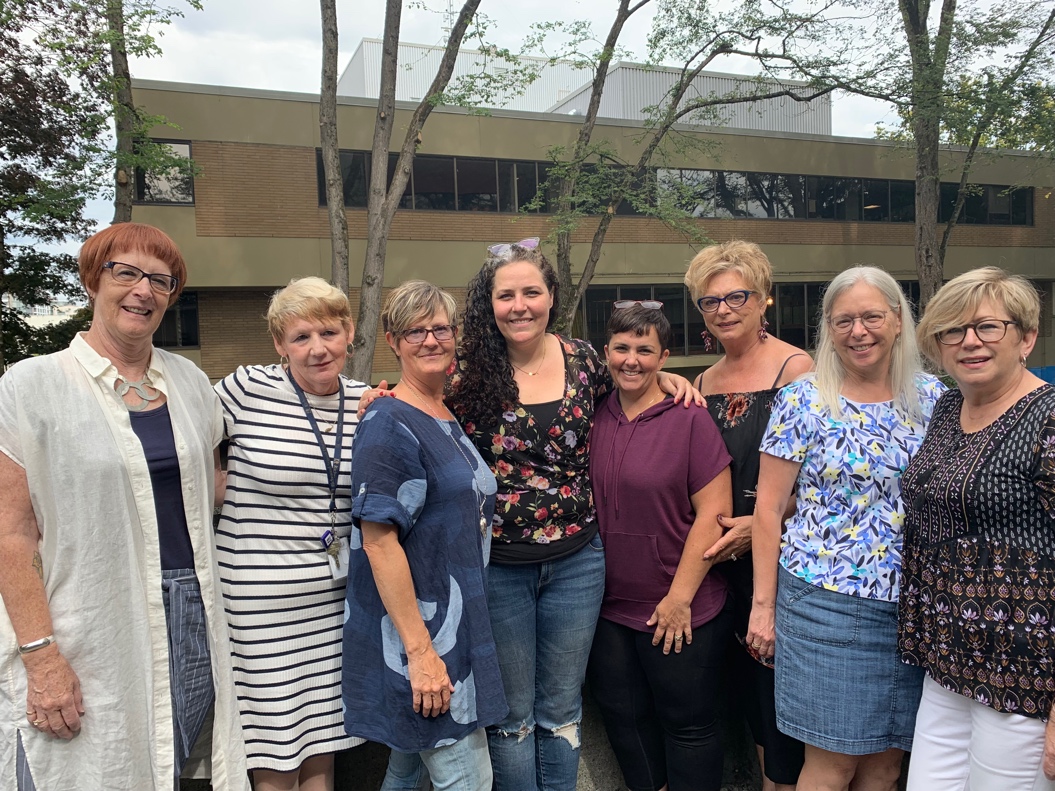 Meet the REAP StaffLeft to right:  Leslie (instructor), Kathleen (REAP Administrator), Monika (instructor), Kate (instructor), Heather (instructor), Chris (instructor and supervisor), Deb (instructor and supervisor) and Darlene (supervisor). Missing: Maria (instructor and supervisor) & Marie (instructor)